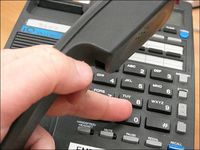 Министерство труда, занятости и социальной защиты Республики Татарстан информирует, что с 1 января 2015 года Федеральным законом от 01.12.2014 №408-ФЗ  «О внесении изменения в статью 1 Федерального закона «О минимальном размере оплаты труда» минимальный размер оплаты труда на территории Российской Федерации установлен на уровне не менее 5965 рублей в месяц.Минимальная заработная плата для работников государственных и муниципальных учреждений Республики Татарстан устанавливается с 1 января 2015 года в размере 5965 рублей в месяц.Одновременно напоминаем, что в Республике Татарстан на основании ст.133.1 Трудового кодекса Российской Федерации 13 августа  2014 года было заключено Соглашение между Федерацией профсоюзов РТ, Координационным советом объединений работодателей РТ, Кабинетом Министров РТ о минимальной заработной плате  в Республике Татарстан (далее - Соглашение). Указанным  Соглашением предусмотрено, что со дня подписания данного Соглашения в организациях внебюджетного сектора экономики Республики Татарстан устанавливается  минимальная заработная плата в размере не менее 6420 рублей в месяц.